 ПЕДАГОГИЧЕСКИЙ ОПЫТБурмистровой Елены Викторовнывоспитателя структурного подразделения «Детский сад №18 комбинированного вида» МБДОУ «Детский сад «Радуга» комбинированного вида»Рузаевского муниципального районаВВЕДЕНИЕТема опыта: «Социализация детей с расстройствами аутистического спектра через игровую деятельность»Сведения об авторе: Бурмистрова Елена Викторовна, образование высшее, МГПИ им. М. Е. Евсевьева.Квалификация «Педагог-психолог» Специальность: «Педагогика и психология», 2011г.Общий стаж – 9 лет.Стаж педагогической работы (по специальности) – 9лет.Стаж работы в МБДОУ «Детский сад № 18» – 9 лет Актуальность. Игровая деятельность ребенка с аутизмом – это основной источник его развития. С помощью игры ребенок познает себя и окружающий мир. Игра развивает мышление, внимание, память, фантазию, чувства, волю детей, а также формирует взаимоотношения со сверстниками, избавляет от тревожности, накопившихся страхов и негативных эмоций. Игра предоставляет ребенку возможность пережить как можно больше положительных эмоций. Знакомит маленького человека с ограниченными возможностями здоровья с самыми разнообразными сторонами окружающего мира как предметного, так и мира человеческих взаимоотношений, формирует поведение ребенка.Синдром РДА впервые был описан Л. Каннером в 1943 г., который в полной мере представил симптоматику этого состояния. Ранний детский аутизм – это расстройство эмоционально-волевой сферы детей и подростков. Аутизм можно обнаружить примерно с 30 месячного возраста. Согласно МКБ-10 и трудам В. М. Башиной понятие детский аутизм включает в себя следующие категории: аутистическое расстройство, инфантильный аутизм, инфантильный психоз, синдром Каннера, синдром Аспергера.При аутизме нарушены реакции на слуховые и зрительные раздражители. Затруднено понимание речи. У детей наблюдается задержка в развитии речи, которая сопровождается эхолалией. При аутизме отсутствуют навыки абстрагирования, наблюдается приверженность к установленному порядку и стереотипиям. Ребенок не смотрит в глаза, не удерживает взгляд на лице говорящего, не принимает участие в играх с детьми и взрослыми. Но, несмотря на эти особенности психического развития, при некоторых формах аутизма наблюдается достаточно высокие когнитивные способности, которые оценивается специалистами как «высокофункциональные».Нарушения развития, безусловно, сказываются на особенностях игры. Коммуникативные и социальные недостатки, характерные для детей с расстройствами аутистического спектра (РАС), приводят к нарушениям их игровой деятельности.За последнее время было проведено большое количество исследований, посвященных проблеме игры, которые показывают, что аутичных детей характеризуют специфические нарушения и низкий уровень развития игровых и символических навыков. В то же время, для аутистов, также, как и для нормально развивающихся детей, игра имеет огромное значение. Идея моего опыта заключалась в создании условий для адаптации и социализации детей с РАС, а именно обогащении развивающей предметно-пространственной среды в группе, способствующей формированию социальных и коммуникативных навыков по средствам игровой деятельности, освоении им адаптированной образовательной программы, установлено взаимодействие с родителями как полноправными участниками образовательного процесса.Если говорить об основных проявлением синдрома детского аутизма, то можно выделить такие как: стереотипное поведение, которое тесно связано с напряженным стремлением быть в постоянных, привычных условиях. Если происходят какие-либо даже самые незначительные изменения в обстановке, жизненных привычных условиях, это вызывает беспокойство, страх и агрессию. Плавно войти детям РАС в общество реально только в результате своевременно начатой качественной коррекционно-развивающей работы. Так, наиболее актуальным будет являться создание условий для социализации детей с синдромом расстройства аутистического спектра через игровую деятельность.Теоретической основой моего педагогического опыта стало изучение научной и психолого-педагогической литературы в данном направлении. Так, О. С. Никольская выделила четыре основных группы детей с ранним детским аутизмом, где критериями разделения становятся доступность для ребенка тех или иных способов взаимодействия со средой и людьми и качество разработанных форм защитной гиперкомпенсации: аутизма, стереотипности, аутостимуляции. Следующий автор О. С. Рудик говорит о возможных способах коррекционно-педагогической помощи при аутизме – социальнобытовой адаптации, развитие речи, моторики, внимания, памяти, мышления; сенсорного и эмоционального развития. Также по рекомендациям автора А. Г. Московкиной, ведется работа по семейному воспитанию детей с нарушением эмоционально-волевой сферы и поведения. Новизна моего педагогического опыта заключается в том, что развитие игровой деятельности взаимосвязано с развитием коммуникации. Дети с аутизмом не контактируют так, как делают это другие дети. Дети РАС имеют важным обучению стратегиям общения. Игра – самый действенный способ для развития социальных отношений и коммуникации аутичных детей. Что такое игра? Игра – это взаимодействие между двумя и более людей. Ее легче начинать, как так: один ребенок и один взрослый. Следом нужно оказать помощь двум детям в установке контакта и взаимодействия. Далее с помощью игры объединить детей в группу так, чтобы у них возникло ощущение связанности друг с другом. Роль взрослого постепенно сходит к минимуму. Идеальной может считаться то, когда ребенок сам имеет возможность организовать игру с другими детьми.ТЕХНОЛОГИЯ ОПЫТА.Коррекционно-развивающую  работу с аутичными детьми необходимо строить на основе знаний закономерностей развития детей-аутистов и комплексно: при участии  воспитателя, психолога, логопеда, дефектолога, музыкального работника, инструктора по физкультурной работе, родителей. Работа строится на основе АООП ДО для детей с РАС и с учетом ИОМ каждого ребенка, которые  в течение года корректируется. Все специалисты совместными усилиями  добиваются  общей цели: помочь ребенку адаптироваться в детском саду.Моя главная задача как педагога — вовлечение  ребенка в индивидуальную и совместную деятельность для его адаптации и дальнейшей  социализации в обществе. С этой целью  применяю в работе   разнообразные  формы  взаимодействия, обогащая  эмоциональный и интеллектуальный опыт детей.Для того чтобы понять, с чего начать коррекционную работу, я для себя определяю  ведущее направление, это может быть: развитие речи или  навыки социального взаимодействия. В свою очередь, выбор направления будет зависеть от потребностей конкретного ребенка. В одном случае необходимо   обучить  навыкам самообслуживания, в другом – снизить уровень тревожности, провести совместную работу  с психологом по развитию эмоционально-волевой сферы (страх, агрессия, негативизм и т.д.).   Налаживанию первичного контакта, созданию положительного эмоционального климата и комфортной психологической атмосферы для занятий.Аутичные дети видят смысл какой-либо деятельности только тогда, когда она четко заранее запрограммирована: дети должны знать, что делать в первую очередь, какую последовательность шагов  совершать, как закончить. С этой целью в группе мною используется  визуальное расписание , которое помогает объяснить ребенку, что это за шаги и гарантирует, что он выполнит каждый шаг правильно.  Так, например, схему последовательности действий ребенка при сборах на прогулку мы помещаем на шкафчике или  схему «моем руки» - в ванной комнате. С помощью  расписания,  дети видят  результат, которого надо достичь.Для развития тактильного, зрительно-тактильного, кинестетического восприятия я использую такие игры как «Волшебный мешочек», «Угадай предмет». На первых этапах работы с аутичными детьми  предлагаю  им игры с жесткой последовательностью действий и четкими правилами. Каждую игру проигрываю не один раз. Во время игры постоянно проговариваю свои действия и действия ребенка. Многократное повторение одной и той же игры, одних и тех же слов даёт свой результат - ребенок начинает включаться в  деятельность.Иногда аутичному ребенку необходима физическая помощь в организации действия.  Тогда я  в буквальном смысле, использую метод «рука в руке» ,  (рисуем, лепим, конструируем вместе).Я всегда помню, что телесный контакт, а также упражнения на расслабление  способствуют  снижению уровня тревожности ребенка. С этой целью  использую массажные мячики, массажный шарик Су-Джок, мигающие мохнатые игрушки, цветной кинестетический песок, пальчиковые игры.    Для снятия аффективно-эмоционального напряжения и устранения аутистических форм поведения применяю арттерапевтические методы: музыкотерапия, пескотерапия, арттерапия, игротерапия.      Моим  детям трудно осваивать любой новый вид деятельности, но они всегда стремятся выполнить все хорошо, поэтому  работая  я  подбираю такие задания, с которыми они обязательно справятся.  Обязательно  хвалю ребенка за любой, даже,  незначительный успех. Эта похвала повышает уверенность ребенка в себе. Даже если реакция на слова не проявляется внешне, доброжелательный тон и  моя поддержка создают положительную эмоциональную атмосферу, которая со временем делает взаимодействие с ребенком более эффективным. Если ребенок не принимает инструкции и правила, которые я ему предлагаю, в таком  случае не навязываю насильно.  Я присматриваюсь к тому, что и как он хочет делать сам, подыгрываю ему, занимаюсь тем, что ему интересно. Это помогает мне наладить контакт с ребенком. Планируя занятия, я всегда готова  к гибким изменениям своих планов.      Для детей в группе организованна предметно-пространственная среда. При создании данной среды   в основе заложено следующее: привлекательность, функциональность,  немногочисленность,  доступность, единство игрового пространства, но в то же время зонирование.                                                                                                                                                                                                                                                                                                                                                                                                                                                                                                                                                                                                                                               Пространство, организованное в группе, строится и пополняется с учетоминтереса и потребности каждого ребенка.При организации пространства использую  дополнительные визуальныесредства, в том числе фотографии, информационные таблички, иллюстрации правил поведения. Тесное сотрудничество с семьей, когда семья и педагоги объединяют усилия в достижении единых  целей - одно из определяющих условий эффективной работы воспитателя. Серьезное внимание я уделяю взаимодействию с родителями. Желая оказать эффективную помощь малышу, родители должны не только знать, как протекает развитие ребенка, но и уметь оказать ему в этом помощь. В работе с семьей я использую такие формы работы, как: тематические выставки («Мама, папа, я – дружная семья». Фотовыставки («Игры на открытом воздухе»; «Как я провел лето»). Беседы и консультации («Игры с аутичными детьми», «Организация пространства для аутичного ребенка»  и др.). На тематическом родительском собрании провела мастер-класс «Игры вместе с детьми» с использованием пескотерапии в домашних условиях. Готовлю папки-передвижки, провожу семинары-практикумы по интересующим родителей вопросам. Участвую в разработке дидактического материала, привлекаю родителей к его изготовлению.  РЕЗУЛЬТАТИВНОСТЬ ОПЫТА.Наблюдая за детьми в различных режимных моментах и анализируя ранее изложенный материал можно сделать вывод, о том, что благодаря социализации дошкольников с РАС  через игровую деятельность в детском саду и дома, произошли позитивные изменения у детей, а именно:  мои дети активно принимают участие в утренниках и спортивных мероприятиях. Дети с удовольствием играют, слушают сказки все вместе. У моих воспитанников улучшилось формирование речевых навыков и навыков общения. Так же улучшилось социальное поведение, наблюдается снижение негативных эмоционально – поведенческих проявлений – стереотипий, аффективных вспышек. В произвольной двигательной активности дети выполняют инструкции и сознательно контролируют свои движения.Опыт работы по социализации детей с расстройством аутистического спектра через игровую деятельность я раскрыла и обобщила, участвуя в методическом объединение воспитателей коррекционных групп. Опубликовала статью из опыта работы «Социализация детей с расстройством аутистического спектра в дошкольном учреждении» в информационно-методическом сетевом издании Педагог 13 «Эффективные практики Республики Мордовия. Дошкольное и начальное образование». Являюсь призёром Регионального этапа X Всероссийского конкурса «Воспитатель России в 2022 году»Мои воспитанники совместно с родителями активно участвуют в различных конкурсах, викторинах и выставках, получая радость от маленьких побед. Таким образом, подводя итог, можно сделать вывод, что игровая деятельность является эффективным средством в развитии социальных и коммуникативных навыков  у детей с РАС дошкольного возраста.                                            СПИСОК ЛИТЕРАТУРЫВасягина, Н. Н., Григорян, Е. Н., Казаева, Е. А. Психолого-педагогические аспекты реабилитации детей с расстройством аутистического спектра в условиях дошкольного образования // Национальный психологический журнал. – 2018. - №2(30). – С. 92-101.Делани Т. Развитие основных навыков для детей с аутизмом. Эффективная методика игровых занятий с особыми детьми / Т. Делани.  –Екатеринбург: Рама Паблишинг, 2016. – 255 с. Кац, Л. И. Игротерапия для детей с РАС /Л. И. Кац, В. Б. Тюлина // Аутизм и нарушения развития. № 3 (48). 2015. – С.21Матяж, А. А. Особенности развития игровой деятельности детей дошкольного возраста с ранним детским аутизмом. // Омский психиатрический журнал. – № 2 (20), 2019. – С. 1-4.Наговицына, Н. П. Адаптация ребенка с аутизмом к условиям детского сада / Н. П. Наговицына, Т. Г. Фефилова, В. В. Хорошавина. // Актуальные вопросы современной педагогики : материалы XIII Междунар. науч. конф. (г. Казань, июнь 2020 г.). — Казань: Молодой ученый, 2020. – С. 15-17.Недоводиева, Н. М., Квитченко, Н. А., Леонова, М. В. Адаптация и социализация детей с ранним детским аутизмом. // Символ науки. – № 1, 2019. – С. 82-85.Никитишина Н. А. Формирование игровой деятельности у детей с расстройствами аутистического спектра / Н. А. Никитишина, Н. В. Болотских, С. А. Чернобаева. // Образование и воспитание. – 2017. – № 5 (15)  – С. 74-77. Самойлова, В. М., Малахова, Е. В. Игра как неотъемлемая часть коррекционной работы с детьми дошкольного возрасти с расстройствами аутистического спектра. // Universum: психология и образование. – № 5 (35), 2017. – С. 1-5.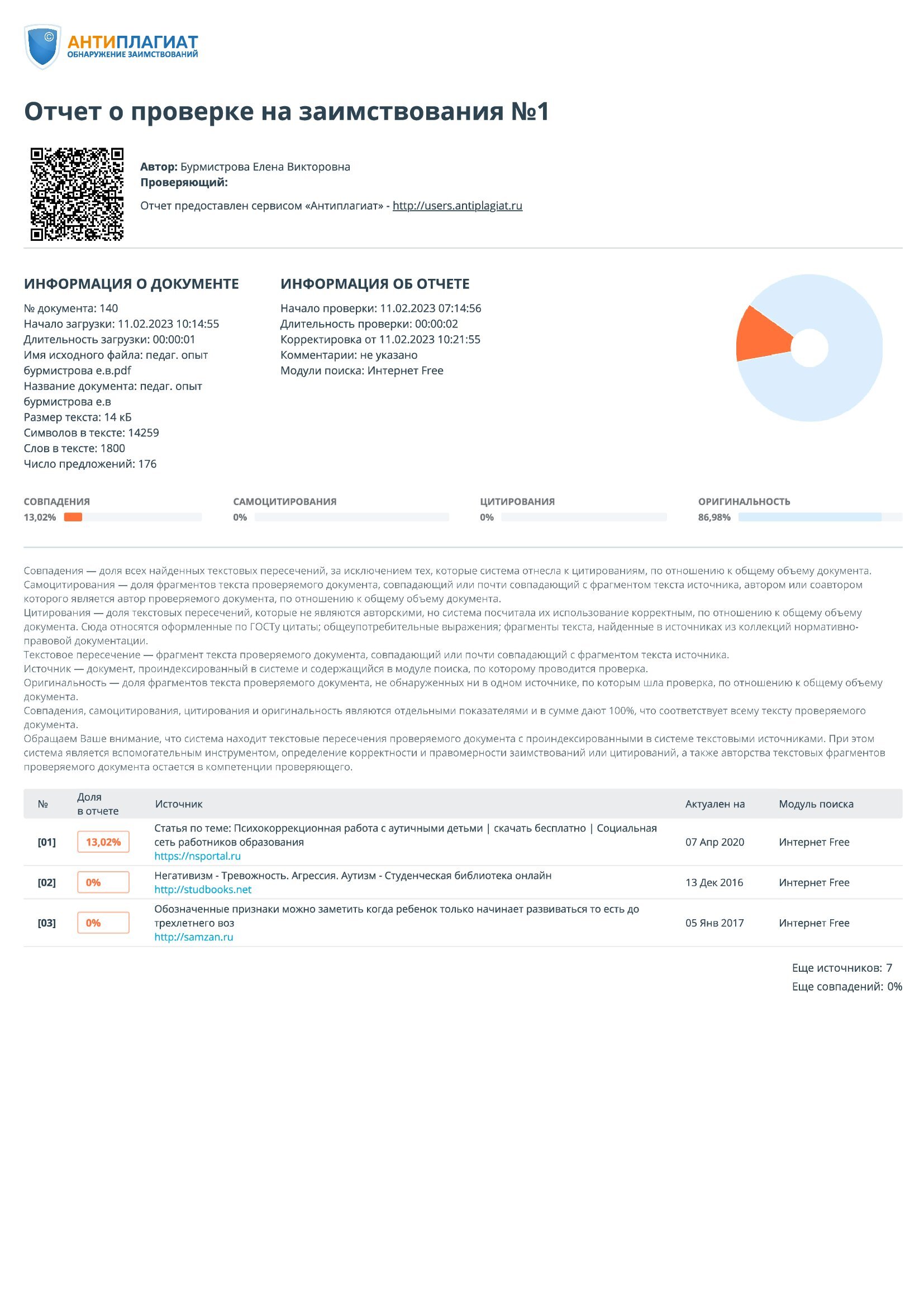 